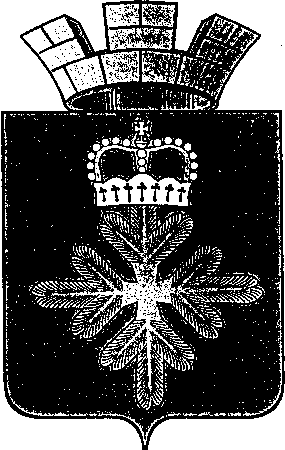 ПОСТАНОВЛЕНИЕ АДМИНИСТРАЦИИ ГОРОДСКОГО ОКРУГА ПЕЛЫМВ связи с рекомендациями Минстроя России и кадровыми изменениями в администрации городского округа Пелым, администрация городского округа ПОСТАНОВЛЯЕТ:1. Внести в состав общественной комиссии по реализации муниципальной программы «Формирование современной комфортной городской среды на территории городского округа Пелым на 2018-2024 годы», утвержденный постановлением администрации городского округа Пелым от 11.09.2017 № 279, следующие изменения:1) исключить  из состава комиссии:- Иванову К.Н.,- Лорсанову Х.Ш.;2) включить в состав комиссии:- специалиста по жилищно-коммунальному хозяйству и энергетике в администрации городского округа Пелым Внукову Марину Владимировну, членом комиссии;-заместителя начальника ФГКУ «15 отряд федеральной противопожарной службы по Свердловской области», Чекасина Александра Григорьевича, членом комиссии (по согласованию);- начальника ОГИБДД МО МВД России «Ивдельский» Шемонаева Дениса Васильевича, членом комиссии (по согласованию); 2. Настоящее постановление опубликовать в информационной газете «Пелымский вестник» и разместить на официальном сайте городского округа Пелым в информационно-телекоммуникационной сети «Интернет».3. Контроль за исполнением настоящего постановления возложить на заместителя главы администрации городского округа Пелым Т.Н. Баландину.Глава городского округа Пелым                                                               Ш.Т.Алиев